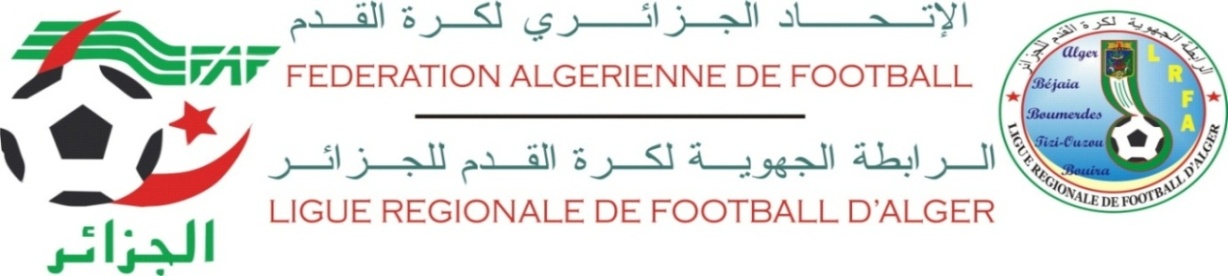 DIRECTION TECHNIQUE REGIONALEProgramme  des journées pédagogiquesProgramme de concours de jeune footballeur (U15)   (U17) :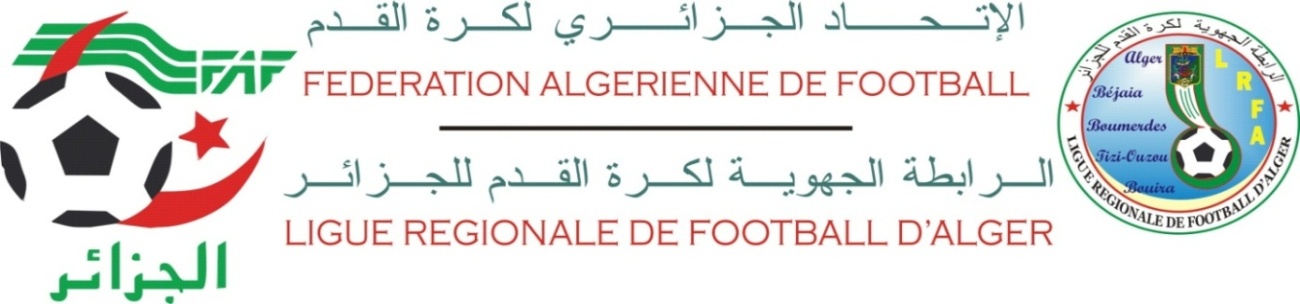 DIRECTION TECHNIQUE REGIONALECONCOURS DE JEUNE FOOTBALLEURU15  et U17DIRECTION TECHNIQUE REGIONALEDossier de stage :LIGUEDATELFW BEJAIAMARDI  20/02/2018                     MARDI  06/03/2018LFW BOUMERDESMERCREDI   21/03/2018             MERCREDI 28/03/2018LFW ALGERMERCREDI  04/04/2018              MERCREDI 11/04/2018LFWBOUIRAJEUDI 12/04/2018                         JEUDI19/04/2018LFW TIZI-OUZOULIGUEDATEMARDI 27/03/2018LFW ALGERMARDI 03/04/2018LFW BEJAIAMARDI 10/04/2018LFW TIZI-OUZOUMARDI 17/03/2018LFW BOUIRAMARDI 24/04/2018LFW BOUMERDESMARDI 05/05/2018 PHASE REGIONALE     A  BOUMERDES Contenu Modalités de réalisation Nbr répétitionptstotal01JongleriePied fort 5/2001JongleriePied faible5/2001JonglerieTête5/2001Jongleriealternative5/2002Frappe au but après une -deux   dans des cibles 02 Pied fort/02 Pied faible04050301/2003Frappe au but la balle en l’air02 Pied fort/02 Pied faible04050301/2004Transversale  (la chute de ballon dans une cible)02 Pied fort/02 Pied faible0405/2005Corners(la chute de ballon dans une cible)02 Pied fort/02 Pied faible0405/2006Conduite et  Passe  (passe précise entre deux cônes)02 Pied fort/02 Pied faible0405/2007Parcours01/2008Jeux réduit 3 contre 3  avec un joker 01/2009Contrôle  orienté Différente direction 5 types de contrôles 0104/2010Théorie(Lois de jeu)04 questions 0105/20N°DOSSIER1C.V2Demande manuscrite 302 photos4Extrait naissance 5Résidence6Photocopie CNI7Certificat scolarité 8Licence d’entraineur 9Casier judiciaire 